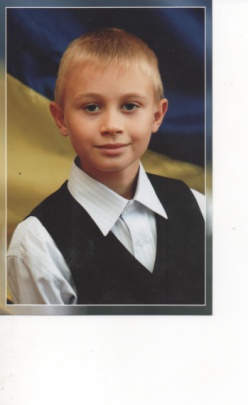                                                                  Тєплов   Вадим  Геннадійович         учень   7  класу  Новоукраїнської  загальноосвітньої                                    школи І – ІІІ ступенів №  8  Новоукраїнської  районної                                                       ради  Кіровоградської області                           Мріє стати програмістом. Перемоги:   І місце в районній олімпіаді з хімії; І місце в районній олімпіаді з   інформаційно-комунікаційних технологій;  ІІ місце в районній   олімпіаді з  фізики; ІІІ місце  в ІІІ (обласному) етапі олімпіади з хімії. 